СУМСЬКА МІСЬКА РАДАVІІ СКЛИКАННЯ  XV  СЕСІЯРІШЕННЯвід 02 листопада 2016 року № 1353-МРм. СумиУ зв’язку з запровадженням загальнодержавної реформи  Національної поліції в Україні, з метою ефективного, повноцінного та результативного реформування, керуючись статтею 25, Закону України «Про місцеве самоврядування в Україні», Сумська міська рада ВИРІШИЛА:  1. Звернутися до Кабінету Міністрів України та Національної поліції України щодо належного фінансування Управління патрульної поліції у м. Суми (текст звернення додається).2. Відділу з організації діяльності ради Сумської міської ради               (Божко Н.Г.) направити дане рішення до Кабінету Міністрів України та Національної поліції України.3. Організацію виконання даного рішення покласти на секретаря Сумської міської ради Баранова А.В. відповідно до розподілу обов’язків. Сумський міський голова					                     О.М. ЛисенкоВиконавець: Хандурін  Д.В.Додаток  до рішення Сумської міської ради «Про звернення Сумської міської      ради до  Кабінету Міністрів України та Національної поліції України щодо належного фінансування Управління патрульної поліції у м. Суми»від 02 листопада 2016 року № 1353-МРПрем'єр - міністру України Гройсману В.Б.Міністру внутрішніх справАвакову  А.Б.Голові Національної поліції УкраїниХатії ДеканоідзеРеформа Національної поліції України – надважливий комплексний проект національного масштабу. 4 липня 2015 року на Софіївській площі в Києві 2000 співробітників Національної поліції прийняли присягу на вірність народу України. Тоді до події була прикута увага всієї країни.На церемонії присяги Президент України зазначив: «Сьогодні ви вперше приступаєте до служби, а вже кожен з вас, уявіть собі, став символом українських реформ і від ваших перших і наступних кроків у значній мірі залежить і залежатиме стан суспільства».П. Порошенко підкреслив, що українці вірять в поліцейських і покладають на них великі надії. «Ми є свідками того, як в життя втілюється одна з наймасштабніших і важливих реформ в нашій країні. В основі даної реформи − перехід від каральної до сервісної функції діяльності правоохоронних органів»Поява у травні 2016 року на вулицях Сум нових патрульних поліцейських викликала жвавий інтерес городян, які очікують, що нова поліція буде кардинально і якісно відрізнятися від старої міліції. Нажаль, в останній час спостерігається суттєве зниження матеріально-технічного забезпечення патрульної поліції Сум, що ускладнює хід реформи, підриває довіру мешканців міста у її дієвість та суттєво віддаляє від поставленої мети реформи – створення дієвого правоохоронного органу з сервісною функцією для населення.Разом з тим, маючи велике бажання та не маючи відповідного обладнання для забезпечення правопорядку на дорогах та вулицях міста, патрульні поліцейські м. Суми поступово втрачають високу довіру населення, отриману на  початку своєї роботи. А довіра населення згідно з нормою профільного Закону та основою концепції реформи є основним критерієм для оцінки діяльності Національної поліції.Визнаючи важливість підтримки своєї патрульної поліції, Сумською міською радою вже надано 200 000 грн. з міського бюджету для покращення побутового стану патрульної поліції міста.На даний час Управління патрульної поліції в м. Суми потребує відповідного належного централізованого фінансування для забезпечення відео- реєстраторами на патрульні автомобілі, комп’ютерною технікою та радарами для фіксації швидкісного режиму, зокрема:Для виконання покладених функцій, потрібне комп’ютерне обладнання:Відділ безпеки дорожнього руху – ПК в комплекті та принтер, орієнтованою ціною 11950,00 грн;Юрист – ПК в комплекті та принтер, орієнтованою ціною 11950,00 грн;Відділ моніторингу та аналітичного забезпечення – 2 ПК в комплекті та принтер, орієнтованою ціною 19658,00 грн;Відділ транспортного забезпечення – ПК в комплекті, орієнтованою ціною 9829 грн;Відділ розшуку та дізнання – ПК в комплекті, орієнтованою ціною 9829 грн;Командир батальйону – ПК в комплекті та принтер, орієнтованою ціною 11950,00 грн;Канцелярія – принтер, орієнтованою ціною 2121,00 грн;Прес – офіцер – ПК в комплекті,  принтер та фотоапарат, орієнтованою ціною 24057,00 грн;Начальник чергової служби – ПК в комплекті, орієнтованою ціною 9829 грн;Начальник управління – принтер, орієнтованою ціною 2121,00 грн.Для проведення локальної мережі по будівлі Управління патрульної поліції в місті Суми потрібне мережеве обладнання:Маршрутизатор у кількості 3 шт. орієнтованою ціною 470 грн/шт.;Бухта кабелю – орієнтованою ціною 1570,00 грн/шт.Для забезпечення відео архіву з боді камер потрібний жорсткий диск орієнтованою ціною 1087 грн/шт.Для забезпечення безпеки дорожнього руху та безпеки патрульних потрібні відеореєстратори для службових автомобілів:відео реєстратори 28 штук, орієнтованою ціною по 1687 грн/шт.флеш карти для реєстраторів у кількості 56 шт., орієнтованою ціною по 230 грн/шт.Для забезпечення та контролю швидкісного режиму під час дорожнього руху потрібні відповідні  прилади фіксації.       Виходячи з вище наведеного, прошу Вас надати необхідну фінансову допомогу для повноцінного функціонування та якісного виконання обов’язків Управління патрульної поліції в м. Суми    Сумський міський голова					                     О.М. ЛисенкоВиконавець: Хандурін  Д.В.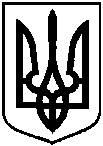 Про звернення Сумської міської ради до Кабінету Міністрів України та Національної поліції України щодо належного фінансування Управління патрульної поліції у м. Суми